5.6 ArtWilliam MorrisGo to the following web page:https://www.bing.com/videos/search?q=william+morris+ks2+video&docid=608050532902700180&mid=4E0E0A85FE0ACEC46FFA4E0E0A85FE0ACEC46FFA&view=detail&FORM=VIRE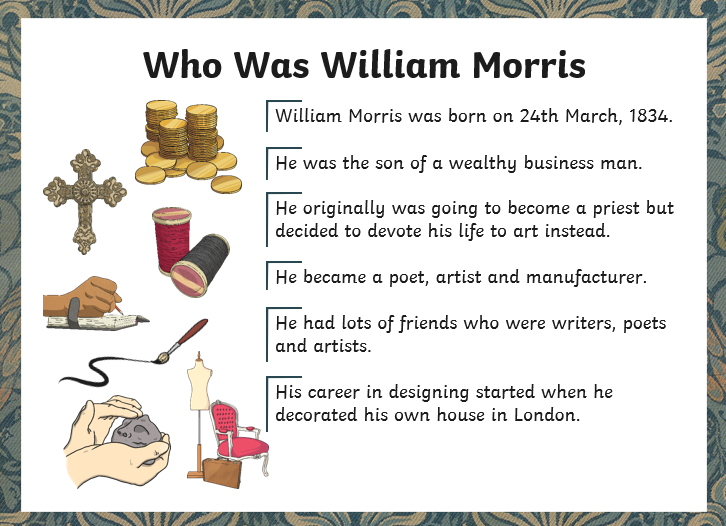 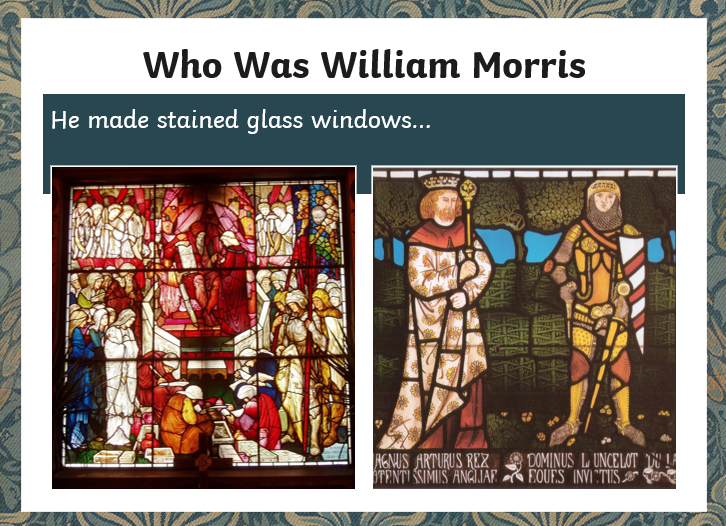 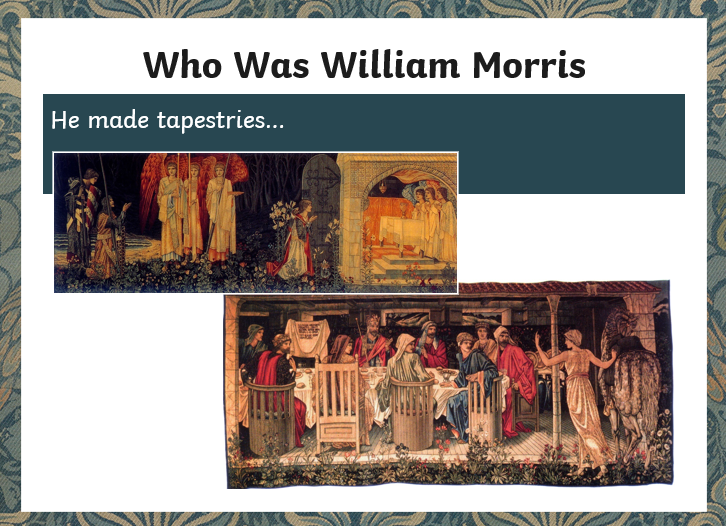 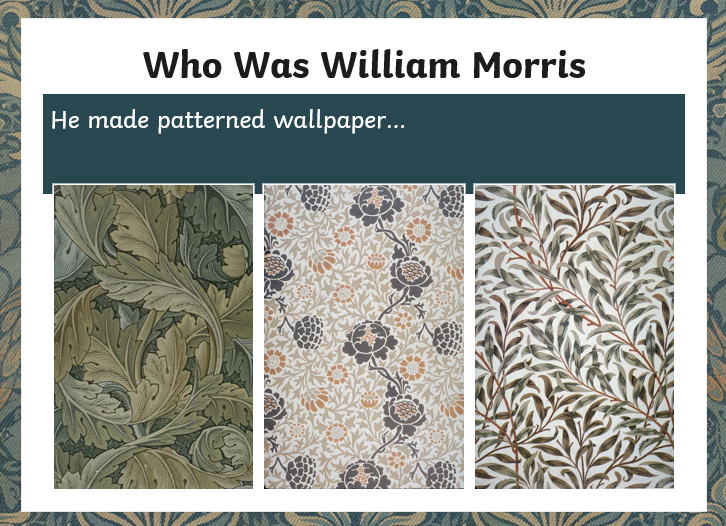 William Morris was famous for his wallpaper designs. He created some beautiful designs which were mainly around the theme of flowers, plants and birds.ActivityUse some of his ideas below to create your own wallpaper design.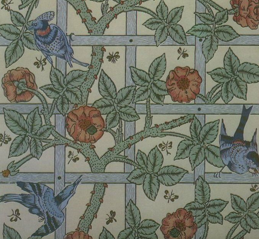 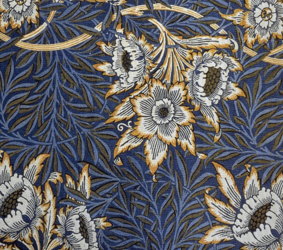 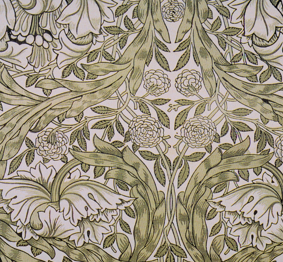 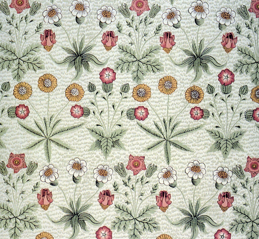 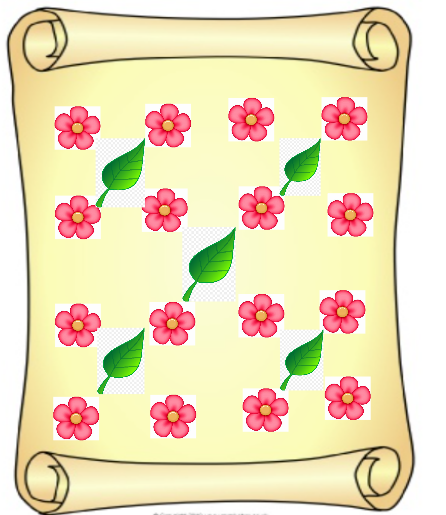 Here is my example!